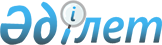 Қазақстан Республикасы Президентінің жанындағы Жастар саясаты жөніндегі кеңестің құрамы туралыҚазақстан Республикасы Мемлекеттік кеңесшісінің 2024 жылғы 6 ақпандағы № 2 өкімі.
      1. Қазақстан Республикасы Президентінің 2008 жылғы 1 шілдедегі № 625 Жарлығымен бекітілген Қазақстан Республикасы Президентінің жанындағы Жастар саясаты жөніндегі кеңес туралы ереженің 6-тармағына сәйкес осы өкімге қосымшаға сәйкес Қазақстан Республикасы Президентінің жанындағы Жастар саясаты жөніндегі кеңестің құрамы бекітілсін.
      2. Мыналардың күші жойылды деп танылсын:
      1) "Қазақстан Республикасы Президентінің жанындағы Жастар саясаты жөніндегі кеңестің құрамы туралы" Қазақстан Республикасы Мемлекеттік хатшысының 2022 жылғы 25 ақпандағы № 2 өкімі;
      2) "Қазақстан Республикасы Президентінің жанындағы Жастар саясаты жөніндегі кеңестің құрамы туралы" Қазақстан Республикасы Мемлекеттік хатшысының 2022 жылғы 25 ақпандағы № 2 өкіміне өзгерістер енгізу туралы" Қазақстан Республикасы Мемлекеттік кеңесшісінің 2023 жылғы 26 сәуірдегі № 1 өкімі. Қазақстан Республикасы Президентінің жанындағы
Жастар саясаты жөніндегі кеңестің ҚҰРАМЫ Кеңес мүшелері:
					© 2012. Қазақстан Республикасы Әділет министрлігінің «Қазақстан Республикасының Заңнама және құқықтық ақпарат институты» ШЖҚ РМК
				
      Қазақстан РеспубликасыныңМемлекеттік кеңесшісі

Е.Қарин
Қазақстан Республикасы
Мемлекеттік кеңесшісінің
2024 жылғы 6 ақпандағы
№ 2 өкіміменБЕКІТІЛГЕН
Қарин
Ерлан Тынымбайұлы
- Қазақстан Республикасының Мемлекеттік кеңесшісі, төраға
Жали Алмас Қайратұлы
- кәсіпкер, төрағаның орынбасары
Сүлеймен
Олжас Серікбайұлы
- "Team Qazaqstan" жобасының жетекшісі, төрағаның орынбасары
Кочетов
Евгений Дмитриевич
- Қазақстан Республикасының Мәдениет және ақпарат вице-министрі, хатшы
Абдуллаев
Расул Курванжанович
- маркетолог (келісім бойынша)
Ақтаев
Жандос Берікұлы
- "Есірткісіз болашақ" қорының төрағасы (келісім бойынша)
Атабаева
Гүлзира Нұржанқызы
- "Келешек" жастар кеңесінің жетекшісі (келісім бойынша)
Әбікен
Азат Болатұлы
- продюсер (келісім бойынша)
Берікбаев
Елнар Ғалымжанұлы
- дінтанушы, мәдениеттанушы, діни экстремизм мен терроризмге қарсы іс-қимыл жөніндегі сарапшы (келісім бойынша)
Ербол
Бақытжан Ерболқызы
- Өскемен қаласы әкімдігінің жастар ресурстық орталығының директоры (келісім бойынша)
Еркібаева
Жәмила Өмірзаққызы
- "Санжар Асфендияров атындағы Қазақ ұлттық медицина университеті" коммерциялық емес акционерлік қоғамының балалар стоматологиясы кафедрасының ассистенті (келісім бойынша)
Ерниязова
Айсұлу Әлімжанқызы
- "Жастар" ғылыми-зерттеу орталығы" жауапкершілігі шектеулі серіктестігінің директоры (келісім бойынша)
Жұмабай
Мақпал Құрманжанқызы
- "Тіл қазына" ұлттық ғылыми орталығының бас директоры (келісім бойынша)
Зайкенов
Нұрсұлтан Жоламанұлы
- блогер (келісім бойынша)
Қопабаев
Әділхан Амангелдіұлы
- "Қазақстан Республикасы отын-энергетика кешенінің ахуалдық-талдау орталығы" акционерлік қоғамының басқарма төрағасы (келісім бойынша)
Құсманов
Әділ Миратұлы
- "Экономикалық зерттеулер институты" акционерлік қоғамы басқарма төрағасының орынбасары (келісім бойынша)
Масагутова
Элина Сергеевна
- "Қоғамдық келісім" республикалық мемлекеттік мекемесінің директоры (келісім бойынша)
Миронюк
Татьяна Александровна
- "Ұлттық волонтерлік желі" заңды тұлғалар бірлестігінің атқарушы директоры (келісім бойынша)
Мұқаев
Дәулет Төлеутайұлы
- Қазақстан Республикасы Парламенті Мәжілісінің депутаты (келісім бойынша)
Мырзабаев
Ғалымжан Жақыпбекұлы
- қоғам белсендісі (келісім бойынша)
Намурадин
Айсана Қанатқызы
- мектеп мұғалімі (келісім бойынша)
Наумова
Динара Рустамқызы
- Қазақстан Республикасы Парламенті Мәжілісінің депутаты (келісім бойынша)
Нұрмашев
Асхат Әділбекұлы
- "ASAR-UME" қоғамдық қорының президенті (келісім бойынша)
Сәрсенғалиев
Нартай Аралбайұлы
- Қазақстан Республикасы Парламенті Мәжілісінің депутаты (келісім бойынша)
Сүгірбай
Аят Исатайұлы
- Маңғыстау облыстық мәслихатының депутаты, "Ұлттық рух" қоғамдық бірлестігінің жетекшісі (келісім бойынша)
Темірбаева
Айжан Маратқызы
- "Әбілқас Сағынов атындағы Қарағанды техникалық университеті" коммерциялық емес акционерлік қоғамы басқарма төрағасы - ректорының міндетін атқарушы, басқарма мүшесі - академиялық мәселелер жөніндегі проректоры (келісім бойынша)
Төлепов
Асылхан Сайлауұлы
- кино және театр актері (келісім бойынша)
Оңайбеков
Әнуар Ерболұлы
- білім беру саласындағы кәсіпкер (келісім бойынша)
Хайруллин
Арман Ғабидоллаұлы
- "Атамекен Эко" қоғамдық қорының жетекшісі (келісім бойынша)